ПОСТАНОВЛЕНИЕот 09.07.2012                                                                    		      № 52Об утверждении Положения о ведении реестра субъектов малого и среднего предпринимательства - получателей муниципальной поддержки В целях реализации Федерального закона от 24 июля 2007 № 209-ФЗ «О развитии малого и среднего предпринимательства в Российской Федерации», руководствуясь Федеральным законом от 06 октября 2003 № 131-ФЗ «Об общих принципах организации местного самоуправления в Российской Федерации», постановлением Правительства Российской Федерации от 6 мая 2008 года № 358 «Об утверждении Положения о ведении реестров субъектов малого и среднего предпринимательства - получателей поддержки и о требованиях к технологическим, программным, лингвистическим, правовым и организационным средствам обеспечения пользования указанными реестрами», руководствуясь уставом сельского поселения Кожай-Семеновский сельсовет муниципального района Миякинский район Республики Башкортостан 
п о с т а н о в л я ю:1. Утвердить Положение о ведении реестра субъектов малого и среднего предпринимательства - получателей муниципальной поддержки (приложение 1).2.Утвердить форму реестра субъектов малого и среднего предпринимательства - получателей муниципальной поддержки (приложение 2).3. Утвердить образец заявления об оказании муниципальной поддержки субъекту малого и среднего предпринимательства и о включении в реестр субъектов малого и среднего предпринимательства – получателей муниципальной поддержки (приложение 3).4. Контроль за выполнением настоящего постановления оставляю за собой.Глава сельского поселенияКожай-Семеновский сельсоветмуниципального районаМиякинский район Республики Башкортостан	              				Р.А.Каримов                                                                                     ПРИЛОЖЕНИЕ №1к постановлению от 09.07.2012 № 52Порядокведения реестра субъектов малого и среднегопредпринимательства – получателей муниципальной поддержки I. Общие положения1.1. Настоящий Порядок разработан для ведения реестра субъектов малого и среднего предпринимательства – получателей муниципальной поддержки (далее – Реестр).1.2. Порядок разработан в соответствии с Федеральным законом от 24 июля 2007 года № 209-ФЗ «О развитии малого и среднего предпринимательства в Российской Федерации», Постановлением Правительства Российской Федерации от 6 мая 2008 года № 358 «Об утверждении Положения о ведении реестров субъектов малого и среднего предпринимательства – получателей поддержки и о требованиях к технологическим, программным, лингвистическим, правовым и организационным средствам обеспечения пользования указанными реестрами» (далее – Постановление). Реестр ведется в электронном виде с соблюдением требований к технологическим, программным, лингвистическим, правовым и организационным средствам обеспечения пользования реестрами.1.3. Основные понятия:Реестр – совокупность данных о субъектах малого и среднего предпринимательства – получателях поддержки, осуществляющих деятельность на территории сельского поселения Кожай-Семеновский сельсовет муниципального района Миякинский район Республики Башкортостан, содержащих информацию об основных параметрах их деятельности и предоставляемых формах поддержки, также иные данные, необходимые для реализации целей создания и функционирования Реестра;субъект малого и среднего предпринимательства – получатель поддержки, осуществляющий деятельность на территории сельского поселения Кожай-Семеновский сельсовет муниципального района Миякинский район Республики Башкортостан – индивидуальный предприниматель (юридическое лицо), удовлетворяющий критериям, предусмотренным Федеральным законом Российской Федерации от 24 июля 2007 года № 209-ФЗ «О развитии малого и среднего предпринимательства»;участник Реестра – субъект малого и среднего предпринимательства – получатель поддержки, осуществляющий деятельность на территории  сельского поселения Кожай-Семеновский сельсовет муниципального района Миякинский район Республики Башкортостан, внесенный в Реестр в установленном порядке;1.4. Сведения, содержащиеся в Реестре, являются открытыми и общедоступными. Ответственный, по запросу судебных и правоохранительных органов представляет информацию о наличии или об отсутствии сведений о субъектах малого и среднего предпринимательства – получателях поддержки, осуществляющих деятельность на территории сельского поселения Кожай-Семеновский сельсовет муниципального района Миякинский район Республики Башкортостан (в форме выписки).1.5. Сведения о субъектах малого и среднего предпринимательства – получателях муниципальной поддержки на территории сельского поселения Кожай-Семеновский сельсовет муниципального района Миякинский район Республики Башкортостан, осуществляющих деятельность на территории  сельского поселения Кожай-Семеновский сельсовет муниципального района Миякинский район Республики Башкортостан, хранятся ответственным в соответствии с Постановлением.II. Порядок ведения Реестра2.1. Порядок ведения Реестра, требования к технологическим, программным, лингвистическим, правовым и организационным средствам обеспечения пользования Реестром устанавливаются в соответствии с постановлением Правительства РФ № 358 от 6 мая 2008 года « Об утверждении Положения о ведении реестра субъектов малого и среднего предпринимательства – получателей поддержки и о требованиях к технологическим, программным, лингвистическим, правовым и организационным средствам обеспечения пользования указанными реестрами».2.2. Реестр содержит перечень субъектов малого и среднего    предпринимательства, осуществляющих деятельность на территории сельского поселения Кожай-Семеновский сельсовет муниципального района Миякинский район Республики Башкортостан и получающих поддержку органов местного самоуправления муниципального образования, сведения о них, а также сведения о представляемой им поддержке и иные данные, необходимые для реализации целей создания и функционирования Реестра. 2.3. В Реестр муниципальной поддержки, предоставляемой администрацией сельского поселения Кожай-Семеновский сельсовет муниципального района Миякинский район Республики Башкортостан, включаются получатели, относящиеся к категории субъектов малого и среднего предпринимательства в соответствии со статьей 4 Федерального закона от 24 июля 2007 года № 209-ФЗ «О развитии малого и среднего предпринимательства в Российской Федерации», после принятия решения об оказании им такой поддержки.2.4. Основанием для принятия решения о включении сведений о получателе муниципальной поддержки в Реестр, является заявление и необходимые документы, указанные в приложении №3 к настоящему Положению, постановление администрации сельского поселения Кожай-Семеновский сельсовет муниципального района Миякинский район Республики Башкортостан, договор аренды объектов муниципального нежилого фонда. В случае отсутствия необходимых сведений, а также при обнаружении в них несоответствия, ответственный в течение трех дней запрашивает необходимые сведения.2.5. Проверенные сведения о получателе поддержки визируются должностным лицом администрации сельского поселения Кожай-Семеновский сельсовет муниципального района Миякинский район Республики Башкортостан ответственным за финансовое обеспечение деятельности и должностным лицом администрации сельского поселения Кожай-Семеновский сельсовет муниципального района Миякинский район Республики Башкортостан ответственным за вопросы муниципальной собственности администрации сельского поселения Кожай-Семеновский сельсовет муниципального района Миякинский район Республики Башкортостан, включаются в Реестр в 30-дневный срок после принятия решения и образуют реестровую запись. 2.6. Исключаются из Реестра сведения по истечению трех лет с даты окончания срока оказания поддержки, при обнаружении нецелевого использования средств поддержки.2.7. Вносятся изменения в Реестр после представления субъектом малого и среднего предпринимательства – получателем муниципальной поддержки, осуществляющим деятельность на территории сельского поселения Кожай-Семеновский сельсовет муниципального района Миякинский район Республики Башкортостан, сведений об изменении или дополнении в учредительные, регистрационные и иные документы (реорганизация юридического лица, изменение его реквизитов).                                                                                                   ПРИЛОЖЕНИЕ №3к постановлению от 09.07.2012 № 52ОБРАЗЕЦ                                                                                       Главе сельского поселения Кожай-Семеновский сельсовет муниципального района Миякинский район 
Республики Башкортостан(инициалы, фамилия)Заявлениео предоставлении муниципальной поддержки субъекту малого исреднего предпринимательстваПолное  и  сокращенное (если имеется) наименование, в том числе полноенаименование  субъекта   малого   и   среднего   предпринимательства :____________________________________________________________________Фамилия, имя и отчество (если имеется) индивидуального предпринимателя:____________________________________________________________________Адрес (местонахождение) постоянно действующего исполнительного органаюридического лица (место жительства индивидуального предпринимателя):____________________________________________________________________Государственный регистрационный номер записи о государственнойрегистрации: ____________________________________________________________________Идентификационный номер налогоплательщика: ____________________________________________________________________Вид экономической деятельности: __________________________________________________Средняя численность работников за предшествующий календарный год: _____Выручка от реализации товаров (работ, услуг) без учета налогана добавленную стоимость за предшествующий календарный год: ___________(подтверждается соответствующими документами)Прошу оказать муниципальную поддержку_______________________________Вид, форма заявленной поддержки:____________________________________________________________________Размер заявленной поддержки:____________________________________________________________________2Срок оказания поддержки:Дата подачи заявки о предоставлении поддержки: _____________________________________________________ ________________ _______________________(должность руководителя) (подпись) (Фамилия И.О.)                                                                                                   ПРИЛОЖЕНИЕ №2к постановлению от 09.07.2012 № 52Реестр субъектов малого и среднего предпринимательства – получателей муниципальной поддержкиБашkортостан РеспубликаhыМиeкe районы муниципаль районыныn Кожай-Семеновка ауыл советы ауыл билeмehе хакимиeте 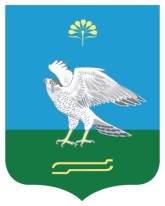 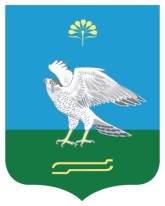 Администрация сельского поселения Кожай-Семеновский сельсовет муниципального района Миякинский район Республика БашкортостанБашkортостан РеспубликаhыМиeкe районы муниципаль районыныn Кожай-Семеновка ауыл советы ауыл билeмehе хакимиeте Администрация сельского поселения Кожай-Семеновский сельсовет муниципального района Миякинский район Республика Башкортостан№п/пРеестровый  номер               записиИнформация о нарушении                                                                                                                                                                        порядка и  условий  предоставления поддержки (если имеется), в том числе о      нецелевом использовании средств поддержкиНаименование  юридического лица или ФИО индивидуального предпринимателя, почтовый  адрес или место жительства - получателя    поддержкиСрок оказания поддержкиСведения о представленной поддержкеСведения о субъекте малого и среднего предпринимательства - получателе поддержкиСведения о субъекте малого и среднего предпринимательства -получателе поддержкиСведения о субъекте малого и среднего предпринимательства -получателе поддержкиСведения о субъекте малого и среднего предпринимательства -получателе поддержкиСведения о субъекте малого и среднего предпринимательства -получателе поддержкиСведения о субъекте малого и среднего предпринимательства -получателе поддержкиОснование  для включения    ( исключения ) сведений  в реестрДата включения  сведений в реестр№п/пРеестровый  номер               записиИнформация о нарушении                                                                                                                                                                        порядка и  условий  предоставления поддержки (если имеется), в том числе о      нецелевом использовании средств поддержкиНаименование  юридического лица или ФИО индивидуального предпринимателя, почтовый  адрес или место жительства - получателя    поддержкиСрок оказания поддержкиСведения о представленной поддержкеСведения о субъекте малого и среднего предпринимательства - получателе поддержкиОГРН или      ОГРНИПИНН Вид поддержки Форма поддержкиРазмер поддержки Основание  для включения    ( исключения ) сведений  в реестрДата включения  сведений в реестр1234567891011121314 Субъекты малого предпринимательства ( за исключением микро предприятий) Субъекты малого предпринимательства ( за исключением микро предприятий) Субъекты малого предпринимательства ( за исключением микро предприятий) Субъекты малого предпринимательства ( за исключением микро предприятий) Субъекты малого предпринимательства ( за исключением микро предприятий) Субъекты малого предпринимательства ( за исключением микро предприятий) Субъекты малого предпринимательства ( за исключением микро предприятий) Субъекты малого предпринимательства ( за исключением микро предприятий) Субъекты малого предпринимательства ( за исключением микро предприятий) Субъекты малого предпринимательства ( за исключением микро предприятий) Субъекты малого предпринимательства ( за исключением микро предприятий) Субъекты малого предпринимательства ( за исключением микро предприятий) Субъекты малого предпринимательства ( за исключением микро предприятий) Субъекты малого предпринимательства ( за исключением микро предприятий)II. Субъекты среднего предпринимательстваII. Субъекты среднего предпринимательстваII. Субъекты среднего предпринимательстваII. Субъекты среднего предпринимательстваII. Субъекты среднего предпринимательстваII. Субъекты среднего предпринимательстваII. Субъекты среднего предпринимательстваII. Субъекты среднего предпринимательстваII. Субъекты среднего предпринимательстваII. Субъекты среднего предпринимательстваII. Субъекты среднего предпринимательстваII. Субъекты среднего предпринимательстваII. Субъекты среднего предпринимательстваII. Субъекты среднего предпринимательстваIII. Микро предприятияIII. Микро предприятияIII. Микро предприятияIII. Микро предприятияIII. Микро предприятияIII. Микро предприятияIII. Микро предприятияIII. Микро предприятияIII. Микро предприятияIII. Микро предприятияIII. Микро предприятияIII. Микро предприятияIII. Микро предприятияIII. Микро предприятия